КАК УБЕРЕЧЬ РЕБЕНКА 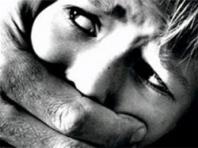 ОТ СЕКСУАЛЬНОГО НАСИЛИЯ!!!Расскажите детям о их праве на личную неприкосновенность, на защиту себя от физических посягательств любыми средствами. ВАЖНО научить ребенка отличать уважение к взрослым от безусловного подчинения всем старшим. Дети имеют право и должны сказать «НЕТ» любому, кто намеревается причинить им вред в любой форме. Дети должны находиться на улице в кругу друзей, но только с теми, кого Вы знаете и не позже 23.00. Если они вместе громко закричат или кто-то позовет родителей, других взрослых, преступника это остановит.Родители ВСЕГДА должны знать куда, к кому идет ребенок, как его можно найти. Убедите детей, что призыв о помощи – это не свидетельство трусости, а необходимое средство защиты или даже спасения. Пусть смело зовут на помощь в случае чьих-либо домогательств. Если относительно какого-то незнакомца у подростка возникли подозрения, пусть сразу же сменит маршрут, выйдет на другой станции метро (автобуса, троллейбуса), продолжит маршрут на следующем поезде (автобусе, троллейбусе). По телефону пусть сделает вид, что на улице его встретит папа или взрослый друг. Надо сказать об этом громко в трубку телефона. Мобильный телефон сегодня решает многие проблемы. Необходимо контролировать, чтобы аккумулятор был всегда заряжен, а номер телефона родителей, а также «102» находился в режиме быстрого набора или на рабочем столе смартфона.Особое внимание подросток должен обращать на автомобили, которые проезжают мимо. Если возникли подозрения или реальная угроза, надо перейти на противоположную сторону улицы или бежать в сторону, противоположную движению автомобиля. В детях необходимо воспитывать строгие правила поведения и требования к себе. В противном случае их нестрогое соблюдение легко может оказаться провоцирующим для преступников. Обращайте внимание на увлечение детей сексуальной литературой, видеофильмами с эротическими сценами.НАДО ПОМНИТЬ, что преступники могут применить не только насильственные, но и «соблазнительные» приемы. Они могут предложить конфеты, мороженое, игрушки, либо обещают что-то показать интересное. Соблазнитель зовет вместе погулять, либо напрашивается в провожатые.ЗНАЙТЕ, что дети охотнее идут на контакт (особенно 
с 6 до 12 лет), что прибавляет насильнику уверенности, он стремится расположить к себе ребенка, одновременно обещает в обоюдных половых действиях безобидную и приятную забаву. НЕРЕДКО преступником оказывается человек, который находится с детьми и подростками в каких-либо повседневных служебных контактах (руководит кружками, секциями, занимается репетиторством).Жертвами половых преступлений чаще оказываются дети и подростки, запущенные с точки зрения полового воспитания. По этой причине некоторые дети утрачивают чувство стыдливости, другие воспитываются в такой покорности взрослым, что в случае половых домогательств не смеют им противостоять. Пусть дети не позволяют, чтобы незнакомцы, знакомые или даже дальние родственники трогали их, целовали, обнимали.Постарайтесь, чтобы дети рассказывали вам обо всем, что происходит с ними. Объясните, что насильники или вежливо уговаривают, или запугивают детей, добиваясь, чтобы они сохранили это втайне.ГУОПП МОБ МВД Республики Беларусь 